II. IZMJENE I DOPUNE FINANCIJSKOG PLANA VI. OSNOVNE ŠKOLE VARAŽDIN ZA 2024. GODINUI. OPĆI DIOC) RAČUN PRIHODA I RASHODAPrihodi i rashodi po izvorima financiranja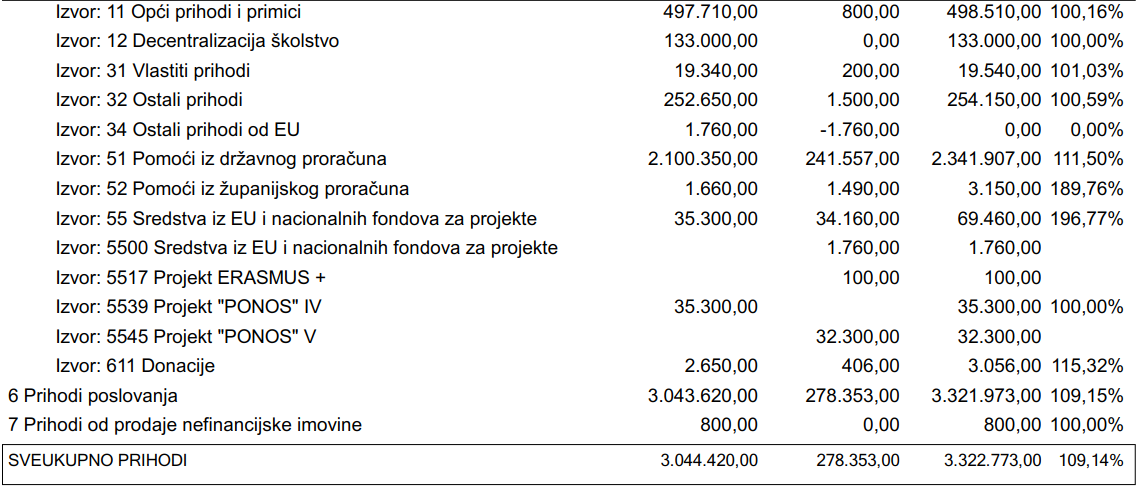 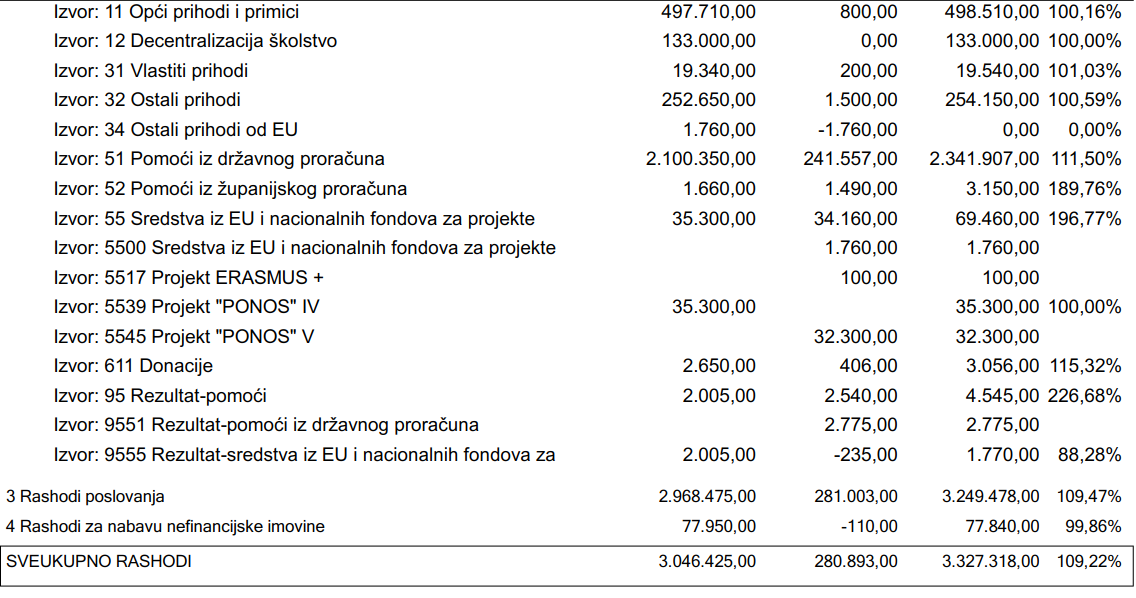 OznakaPlan 2024više/manjeNovi plan 2024IndeksOznakaPlan 2024više/manjeNovi plan 2024Indeks